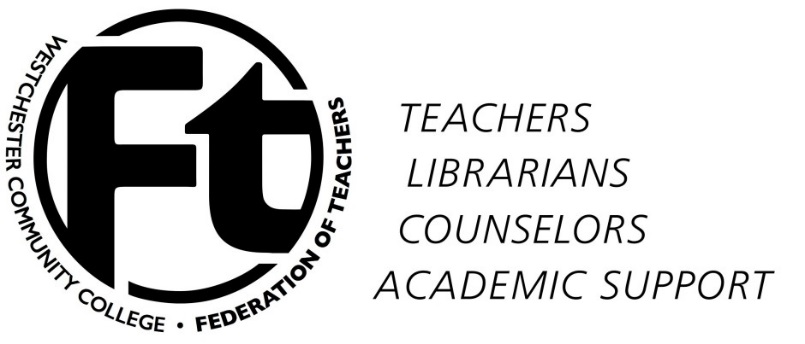 WCCFT Executive CommitteeMinutesAugust 27, 2015	Present: Mel Bienenfeld, Judy Langer, Rafael Rodriguez, Kathleen Collins, Gwen Roundtree-Evans, Joanna Peters, Rosemarie Serrano-Sager, Don Weigand, Scott Zaluda Approval of minutes/approval of agendaAgenda for April 29, 2015 was approved with slight changes 9-0-0.Presentation of final budget proposal (including changes in stipends)	Stipends- They were raised 3% for the last three years 2008, 2009, 2010 to end of contract of 2010. The EB was raised to $2200, the negotiation team will receive $2000 if there are no heavy activities and $3000 when in actual negotiation. 	Negotiation proposal was presented to change the team from 5 to 6 members MOTION APPROVED 9-0-0. As well for Scott to be an observer. MOTION APPROVED 8-0-1.   Reports/announcementsRowan’s acceptance of chairing Health and Safety Committee – She accept to char the H&SC and the Benefits Chair.Result of ELI grievances – We lost the grievance on the grounds that we currently have 10 credits for each semester (20 for fall and spring) and more WCC courses are 3 credits so adding a four will extend to 12. Eli is limited to 150 hours. The summer session grievance was also lost WCC claims that there is a summer session limit in teaching courses.  NYSUT summer school – Four members attended the NYSUT summer school..   NYSUT Leadership Academy – Two members attended.Summer meetings called by WCC Administration (content of Faculty Forum left to item 6).Contract Negotiations – including Empire Plan and Admin response to our graduation actionSeptember membership meetings/possible mobilizationsApproval of budget – The budget will be given to the faculty during the General Meeting on September 9 but will be approved during the October meeting.Announcement regarding Empire Plan – We have set up a separate meeting to discuss the Administration’s plans of change the health plan in 2017. September 10 at 4pm. General statement of our approach to bargaining, including mobilization possibilities –Member comment period – expression of concerns - On September 9th at 11am we will be answering questions about the other parts of the negotiations. WE WILL TAKE ATTENDANCE. Rafael will get the food.Other business?Political Action – two primary elections Ken Jenkins was a primary and requested $150. MOTION 9-0-0. We received a letter from the other candidate. The other primary is district 17. The PAC will research more information.Grievance Committee -- new members? Alex accepted to be the grievance chair. Towanda, Brian, and Rafael will be the members.Faculty Forum – Dr. Miles and Dr. Bradford don’t see it as a problem for faculty to attend a summer meeting prior to the start of the semester.Strategic Plan - TabledCourse evaluation date - Course evaluation will begin after the withdrawal period and be open longer for more participation.New BusinessEB and General Meeting Times for the Fall Semester8-27 EBOARD at 10am	9-9 WCCFT General Meeting at 11am in Tech room 1079-10 SPECIAL MEETING: at 4pm in Tech room 1079-17 EBOARD at 4pm in Tech room 329-30 EBOAD at 11am in Tech room 3210-7 WCCFT General Meeting at 11am in Science Lecture 102	10-21 EBOARD at 11am in Tech room 3210-29 EBOARD at 4pm in Tech room 3211-4 WCCFT General Meeting in Tech room 10711-18 EBOARD at 11am in Tech room 3212-2 WCCFT General Meeting at 11am in Science Lecture 10212-10 EBOARD at 4pm in Tech room 32Adjournment – 12:55pm    Minutes submitted by Joanna Peters and Rafael Rodriguez